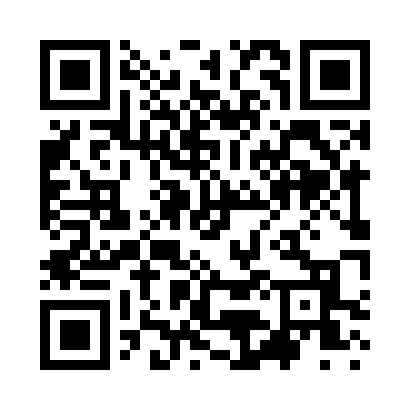 Prayer times for Adits Mill, Nevada, USAWed 1 May 2024 - Fri 31 May 2024High Latitude Method: Angle Based RulePrayer Calculation Method: Islamic Society of North AmericaAsar Calculation Method: ShafiPrayer times provided by https://www.salahtimes.comDateDayFajrSunriseDhuhrAsrMaghribIsha1Wed4:275:4912:464:357:429:052Thu4:255:4812:454:367:439:073Fri4:245:4712:454:367:449:084Sat4:225:4612:454:367:459:095Sun4:215:4512:454:367:469:116Mon4:195:4412:454:367:479:127Tue4:185:4212:454:377:489:138Wed4:165:4112:454:377:499:149Thu4:155:4012:454:377:509:1610Fri4:145:3912:454:377:519:1711Sat4:125:3812:454:387:529:1812Sun4:115:3712:454:387:539:2013Mon4:105:3612:454:387:549:2114Tue4:085:3512:454:387:559:2215Wed4:075:3512:454:397:569:2316Thu4:065:3412:454:397:579:2517Fri4:055:3312:454:397:579:2618Sat4:045:3212:454:397:589:2719Sun4:025:3112:454:397:599:2820Mon4:015:3112:454:408:009:3021Tue4:005:3012:454:408:019:3122Wed3:595:2912:454:408:029:3223Thu3:585:2812:454:408:039:3324Fri3:575:2812:454:418:039:3425Sat3:565:2712:464:418:049:3526Sun3:555:2712:464:418:059:3627Mon3:555:2612:464:418:069:3828Tue3:545:2612:464:428:079:3929Wed3:535:2512:464:428:079:4030Thu3:525:2512:464:428:089:4131Fri3:525:2412:464:428:099:42